January 3, 2023New Mexico Statewide Price Agreement (SWPA) Contractors and U.S. General Services Administration (GSA) Schedule Contractors
Santa Fe, New Mexico 87507Subject: Request for Quote (RFQ) – Project Management Office (PMO) for Child Support Enforcement System Replacement (CSESR) project The New Mexico (NM) Human Services Department (HSD) is procuring PMO services related to its current Child Support Enforcement System Replacement (CSESR) project, a project within the Health and Human Services 2020 (HHS2020) initiative. HSD is requesting quotes from contractors who hold a current NM SWPA or GSA Schedule for the provision of Information Technology (IT) Professional Services, Project Management Services or other applicable price agreement categories.The instructions and information below are intended to assist the contractors in pricing a quote for HSD evaluation.1.0	Distribution of this Request for QuoteIn order to accomplish the HSD purpose of this initiative, this RFQ is distributed to contractors who currently hold an agreement under NM SWPA or GSA. The SWPA procurement category used for distribution is:Project Management Services 2.0	Purpose of this Request for QuoteThe purpose of this RFQ is to obtain quotes from qualified contractors to provide fixed price work products to complete the implementation of a project management office to oversee the planning, procurement, development and implementation of the replacement/modernization of HSD’s Child Support Enforcement System (CSES). The deliverables will help meet HSD’s need for a CSES with extensions to other state, federal, and private systems to deliver integrated health and human services to enterprise customers. The deliverables are pre-defined to build upon critical investments in the current HHS2020 infrastructure, operating systems, databases, and applications generally comprising an enterprise integration platform.Introduction, Intent and Objectives of this EngagementHSD intends, through this RFQ and an associated contract, to partner with an industry leader in project management office services. This partnership is critical to the successful replacement of CSES. This project also includes integration to new and legacy applications that must interoperate with new emerging systems and shared services. These systems include:Medicaid Management Information System (MMIS) and associated modules, including:System Integration PlatformData Services PlatformUnified Public InterfaceElectronic Content ManagementOther shared servicesAutomated System Program and Eligibility Network (ASPEN)Odyssey New Mexico Courts file and serve systemFederal systemsScope of Project Management Office services requestedThe Statement of Work (SOW) outlines 4 distinct deliverables that involve managing the project from the Planning phase through the end of the Implementation phase.Deliverable 1: CSESR Project Plans and Ongoing Project ManagementDeliverable 2: Streamlined Feasibility Study HSD & OCSE versionsDeliverable 3: CSESR Implementation Advanced Planning Document (IAPD)Deliverable 4: Request for Proposal (RFP) for soliciting a Contractor for Design, Development and Implementation of CSES Replacement, Quality Assurance Services, and Training Services.Contractors are required to present their qualifications in each of these areas or the qualifications of a subcontractor that meets the specific requirements. Corresponding work products for each area are detailed in the accompanying SOW.Request for Quote OverviewThis RFQ is comprised of three (3) documents and supported by an on-line library of previously released public reference information. The three documents described below are specific to helping contractors respond to this RFQ. The online library contains reference material for this and several related procurements. The vendors are encouraged to review this library in preparation for responding to this RFQ.Invitation to Quote – this document.Instructions for Responding to this RFQ – Contains the RFQ schedule, format for responses, specifications for responses, evaluation process overview, contractor qualifications and other instructions.Draft Contract – Draft of the contract and Statement of Work used as a base for this contract. 
Request for Quote GuidelinesThis request for quote is issued under the following guidelines:
This notice is being distributed to Contractors holding current New Mexico SWPA agreements within the Project Management Services category. This notice may also be distributed to select Contractors with current GSA Schedule related to Project Management Services.The HSD will review quotes and intends to award one contract to manage the CSESR project.The HSD expects the awarded contractor will use internal staff or subcontractors to meet contract requirements. Regardless, the HSD will require the contractors to maintain or coordinate staffing to cover turnover to prevent interruption of services.Work is conducted at State offices in Santa Fe or remote. Contractor’s staff and subcontractors must agree to HSD security standards related to building, network, or system access. Working from remote or other non-State office must be approved in advance.The HSD may amend the contract for other related services in the future based on strategic needs of the project.A draft state approved contract is included. The terms and conditions are consistent with state procurement codes and include several terms related to federal funding requirements.Any contract awarded will be reviewed by the Department of Finance and Administration, the Department of Information Technology and the Office of Child Support Enforcement (OCSE). Their review may result in requests for changes to the terms and conditions or statement of work. The HSD will review requested changes with the Contactor prior to acceptance.Upon review of the quotes, the HSD will contact initial qualifying contractors. Only one quote will result in a contract.The selected contractor will be considered the prime contractor with any major subcontractors identified by name. All subcontractors must comply with the HSD security, privacy, policies, and codes of conduct. Required online HSD training will be provided at no charge and must be completed annually per federal or state regulations.The pricing must be firm for 180 calendar days after the due date for receipt of quotes.Per state transparency laws, quotes will be considered public record.This Request for Quote may be canceled at any time and any and all quotes may be rejected in whole or in part if in the best interest of the HSD.Any contract awarded as a result of this RFQ process may be terminated or adjusted if sufficient appropriations or authorizations do not exist or are reduced.The HSD may accept all or a portion of the quote.All submitted documents shall become the property of the HSD.Contract ConsiderationsThe quotes will be reviewed based on HSD determination and need; the HSD intends to award one (1) contract. The following should be considered:
The attached contract is a standard HSD IT contract. Contract articles will not be amended unless specified in a Legal Evaluation of Statement of Work (see Instructions). Please review the contract before submitting quotes to confirm the terms are acceptable.Although retainage is set to 20%, the HSD may adjust retainage based on risk or experience levels of quote presented. The contract states “fixed price deliverables” as the basis for reimbursement.A warranty of six (6) months for work performed or deliverables submitted is included. This will address possible situations in which faulty work is not discovered at submission. Work found faulty after submission will be corrected at no charge to the HSD.HSD may extend contract terms beyond four years per HSD procurement options for Child Support Enforcement Systems. The term of the contract will not extend beyond the statute limit.HSD Procurement StrategyThis procurement will be conducted in a manner providing full and open competition consistent with New Mexico State procurement requirements. In order to ensure objective contractor performance and eliminate unfair competitive advantage, contractors that develop or draft specifications, requirements, statements of work, or invitations for bids or requests for proposals must be excluded from competing for such procurements. Some of the situations considered to be restrictive of competition include but are not limited to: (1) Placing unreasonable requirements on firms in order for them to qualify to do business; (2) Requiring unnecessary experience and excessive bonding; (3) Noncompetitive pricing practices between firms or between affiliated companies; (4) Noncompetitive contracts to consultants that are on retainer contracts; (5) Organizational conflicts of interest; (6) Specifying only a “brand name” product instead of allowing “an equal” product to be offered and describing the performance or other relevant requirements of the procurement; and (7) Any arbitrary action in the procurement process. Human Services Department ResponsibilitiesAppendix 8.2 and 8.3 includes a Project Organizational Chart and HSD roles and responsibilities. The Project Team will include personnel from Child Support Enforcement Division (CSED) and Information Technology Division (ITD). These teams will report up to the Project Director who will be involved with the project on a daily basis. The HSD Executive team will steer and sponsor the project on a weekly basis.Appendices8.1	Appendix A: List of AcronymsA list of acronyms is provided below:8.2	Appendix B: HSD Project Organizational Chart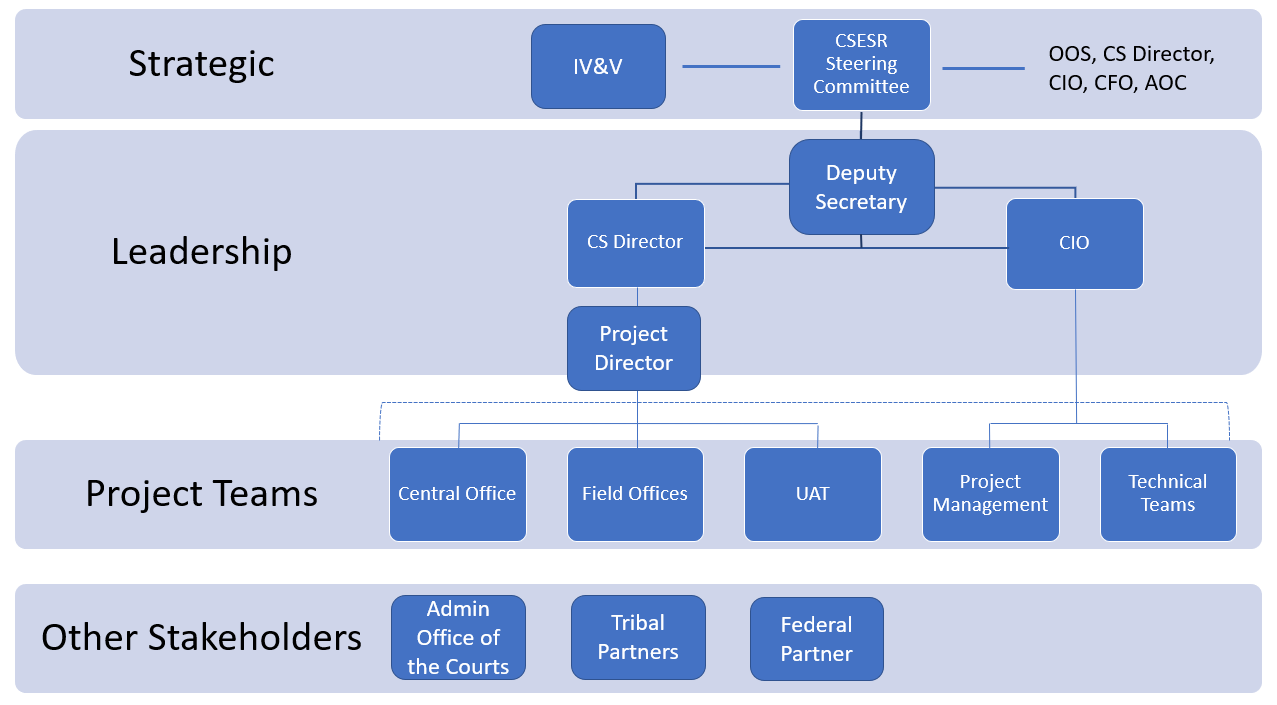 8.3	Appendix C: HSD Roles and Responsibilities
Sincerely,Paula MorganActing Chief Information OfficerNew Mexico Human Services DepartmentAttachments – RFQ CSESR PMOAcronymDefinitionACFThe Administration for Children and FamiliesASPENAutomated System Program and Eligibility NetworkCSESRChild Support Enforcement System Replacement DSData Services PlatformECMElectronic Content ManagementGSAU.S. General Services AdministrationHHSHealth and Human ServicesHHS 2020Health and Human Services 2020 InitiativeHSDHuman Services DepartmentIAPDImplementation Advance Planning DocumentITInformation TechnologyLDLiquidated DamagesMMISMedicaid Management Information SystemMulti-Ops APDMultiple Operations Advance Planning DocumentNMNew MexicoNMGRTNew Mexico Gross Receipts TaxNoSQLNot Only Structured Query LanguageOCSEOffice of Child Support EnforcementOIGOffice of Inspector GeneralPAPDPlanning Advance Planning Document PMOProject Management OfficeRFPRequest for proposalRFQRequest for QuoteSISystem Integration PlatformSLAService Level AgreementsSWPANew Mexico State-Wide Pricing AgreementUPIUnified Public InterfaceExecutive Steering Committee (Voting Members)Executive Steering Committee (Voting Members)Title / RoleResponsibilitiesDeputy SecretaryAuthorizing changes to Scope, Schedule and BudgetActing Chief Information OfficerAuthorizing changes to Scope, Schedule and BudgetActing IV-D DirectorAuthorizing changes to Scope, Schedule and BudgetProject DirectorExecutive Oversight of ProjectProject TeamProject TeamTitle / RoleResponsibilitiesIT Project ManagerProject Management and oversight of contractor. Review and approve deliverables.ITD System Admin Bureau ChiefHSD system administration and network services. Review and approve deliverables.CSES Technical LeadCSES Subject Matter Expert (SME). Review and approve deliverables.CSED Programs Bureau ChiefCSED SME. Review and approve deliverables.CSED Business Project LeadCSED SME. Review and approve deliverables.Contract ManagerContract Manager. Fulfill all contract manager functions.